МИНИСТЕРСТВО ОБРАЗОВАНИЯ И НАУКИ ХАБАРОВСКОГО КРАЯКГА ПОУ «ХАБАРОВСКИЙ ТЕХНОЛОГИЧЕСКИЙ КОЛЛЕДЖ»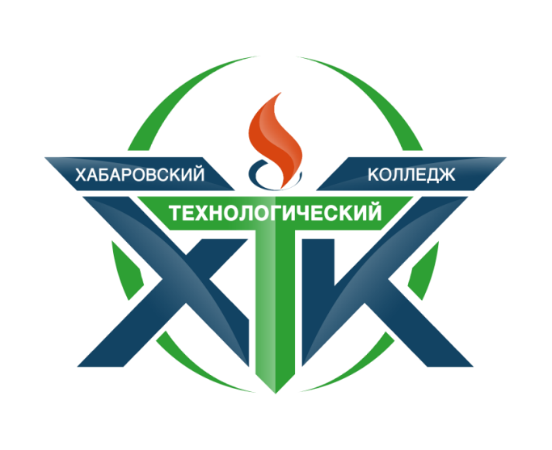 МЕТОДИЧЕСКАЯ РАЗРАБОТКАЗАНЯТИЯ ПО ТЕМЕ «___________________   »________________________________________________программы подготовки специалистов среднего звена/квалифицированных рабочих и служащих Хабаровск2020Аннотация:   включает лаконичные сведения о: -предназначении данных методических рекомендаций (какую помощь и кому призвана оказать настоящая работа); -источнике практического опыта, положенного в основу рекомендаций (указать, на базе какого опыта разработаны данные метод.рекомендации); -возможных сферах приложения предлагаемого вида методической продукции (в каких областях гуманитарного знания могут быть использованы настоящие рекомендации).  Пример1: Данная работа содержит методическую разработку недели физики по пройденным темам разделов «Механика (кинематика, динамика, статика)», «Молекулярная физика и термодинамика».Мероприятия предметной недели расширяют привычные рамки изучения  дисциплины, предполагают разнообразные формы деятельности, способствуют личностному развитию обучающихся, их профессиональному самоопределению.Пример2Актуальность представленной работы заключается в том, что современное экологическое образование реализует потребности общества в целом в решении проблемы выживания, охраны природной среды, развития гармонической личности, а также ориентирует на создание ключевых нравственных и других жизненных ценностей у молодежи.Мероприятия экологического марафона связаны как с получением знаний и навыков в области общей и практической экологии, обществознания так и с переосмыслением мировоззренческих, ценностных ориентиров обучающихся, становлением целостной гармонически развитой личностиОрганизация разработчикКГА ПОУ Хабаровский технологический колледжРазработчики: Ф.И.О. – (преподаватель/ мастер п/о) КГА ПОУ «Хабаровский технологический колледж», без категории (если есть категория указать)Заключение методического совета __ от «__» __ 2020гСОДЕРЖАНИЕ                                                                                                                     Стр.1. Пояснительная записка…………………………………………………42.3.4.5.6.7. Информационные источники                    Приложения:                    Приложение 1. Название                    Приложение 2. НазваниеПОЯСНИТЕЛЬНАЯ ЗАПИСКАПояснительные записки используются для разъяснения применяемых педагогом методик в процессе осуществления образовательной деятельности по определенной программе, а именно, в них разъясняется адресность аудитории, цель, задачи, ожидаемые результаты проведения различных мероприятий. Пояснительная  записка в сжатом виде может пояснять эффективность применения инновационных технологий на занятиях или мероприятиях, также, кратко пояснить систему изложения методического материала, разъяснить обоснованность документов и фактов, составляющих методическую работу. Пояснительная записка иногда используется для пояснения методического пособия, методических рекомендаций, методических разработок содержания таблиц, схем, диаграмм и т.п. Пояснительные записки записки оформляются в произвольном виде.        Пояснительная записка должна содержать следующую информацию:-обоснование актуальности разработки данных методических рекомендаций (разъяснить, какую помощь и кому могут оказать настоящие методические рекомендации);-определение цели предлагаемых методических рекомендаций (например: оказать методическую помощь педагогам-практикам; составить алгоритм подготовки и проведения … мероприятия и т.п.);-краткое описание ожидаемого результата от использования данных методических рекомендаций (например: овладение опытом организации предлагаемой методики может стать основой для проведения подобных мероприятий по разным предметам; может способствовать повышению мотивации учащихся и т.п.);-обоснование особенностей и новизны предлагаемой работы в сравнении с другими подобными разработками, существующими в данной образовательной организации.Во вступительной части обосновывается актуальность данных рекомендаций, обозначается целевая аудитория, разъясняется, какую помощь призвана оказать настоящая работа; указывается цель (цель должна быть одна); главный тезис и источник практического опыта. Целесообразно дать краткий анализ положения дел по изучаемому вопросу: уточнить, в каких образовательных областях в настоящее время используются методики, сходные с предлагаемыми, в чем их достоинства и недостатки; можно охарактеризовать значимость предлагаемой работы; обязательно дается описание ожидаемого результата от использования данных методических рекомендаций.Пример:Пояснительная записка:Тема «_____________» изучается на __________ учебной дисциплине (название  дисциплины) на ___ курсе обучения. Данная тема входит в раздел «______________».При изучении данной темы у обучающегося формируются следующие общие/ профессиональные компетенции: (указать компетенции)При подготовке занятия были применены открытые образовательные технологии (педагогические, профессиональные)Методы и приемы: объяснительно-иллюстративный, анализ информации, …… и т.п. Среди средств систематизации и обобщения общих компетенций обучающихся  особое место занимают задания, выполнение которых основано на актуализации всех умений и знаний, подлежащих систематизации. К таким заданиям относятся, например, анализ отрывка фильма с последующим заполнением карты просмотра, задания на составление схем, задание на составление публичного выступления и др. На данном занятии предполагается использование __ видов работ с обучающимися. Это дает преподавателю возможность оценить каждого обучающегося на занятии.Целями занятия являются:Образовательная:Развивающая:Воспитательная:Практическая значимость:В результате проведения данного занятия предполагалось достижение следующих результатов:Создание собственной методической копилки;Повышение качества образования через применение современных технологий;Формирование (общих/профессиональных) компетенций у обучающихся.СПИСОК ИНФОРМАЦИОННЫХ ИСТОЧНИКОВ Составляется в алфавитном порядке, в соответствии с современными правилами оформления литературных источников, в список отдельно включается перечень электронных ресурсов.                   Приложение (при необходимости к работе прилагаются: схемы, таблицы, рисунки, тестовые задания, карточки для индивидуальной работы, вопросы викторины, сценарий и др.).Пример:1.Нормативно- правовые акты:ГОСТ 31984-2012 Услуги общественного питания. Общие требования.- Введ.  2015-01-01. -  М.: Стандартинформ, 2014.-III, 8 с.ГОСТ 30524-2013 Услуги общественного питания. Требования к персоналу. - Введ.  2016-01-01. -  М.: Стандартинформ, 2014.-III, 48 с.ГОСТ 31985-2013 Услуги общественного питания. Термины и определения.- Введ. 2015-01-01. -  М.: Стандартинформ, 2014.-III, 10 с.2.Литература:Кузнецова Л.С. Технология производства мучных кондитерских изделий. Учебник. –М.: « Академия», 2016г. Ермилова С.В: ЭОР. Приготовление хлебобулочных, мучных и кондитерских изделий.  3.Интернет источники:http://fcior.edu.ru/catalog/meta/5/p/page.html;http://www.jur-jur.ru/journals/jur22/index.html;http://www.eda-server.ru/gastronom/;4.Дополнительные источники:Ермилова С.В. Мучные кондитерские изделия из дрожжевого теста: учеб.пособие для учреждений сред.проф.образования / С.В. Ермилова., Е.И. Соколова – 5-е изд. – М. : Издательский центр «Академия», 2016. – 80 с.Ермилова С.В. Мучные кондитерские изделия из бездрожжевого теста: учеб.пособие для учреждений сред.проф.образования / С.В. Ермилова., Е.И. Соколова – 3-е изд. – М. : Издательский центр «Академия», 2016. – 80 с.Приложение 1 Приложения включают материалы, необходимые для организации рекомендуемого вида деятельности с использованием данных методических рекомендаций, но не вошедшие в блок «Содержание». В числе приложений могут быть: - планы проведения конкретных дел, мероприятий; -тестовые задания; -методики создания практических заданий, адресованных обучающимся; -примерные вопросы к играм, конкурсам, викторинам; -методики определения результатов по конкретным видам деятельности; -схемы, диаграммы, фотографии, карты, ксерокопии архивных материалов; -примерная тематика открытых мероприятий, экскурсий и т.д. (код специальности/профессии)(наименование специальности/профессии)ОДОБРЕНАна заседании ПЦК общеобразовательного циклаПредседатель ПЦК_______________   «      »_____________2020 г.УТВЕРЖДАЮЗам. директора по.НМР_________ Н.Ю.Третьякова«      »____________2020 г.